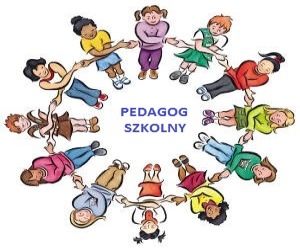 Marzena Ruta – pedagog szkolny / pedagog specjalnyGodziny pracy w roku szkolnym 2023/2024PoniedziałekWtorekŚrodaCzwartekPiątek8.00 -9.058.00 – 14.158.00 – 9.559.00 -11.358.00 -9.559.50 – 13.3012.35 – 14.1511.35 – 14.2010.40 – 12.40